Dodatek č. 1 k Rámcové dohodě o službách operativního leasingu osobních vozidel - malá vozidla (dále jen,,Dohoda")(dále jen „ Dodatek")Identifikace Dohody u Nájemce: 2020/098 NAKITNárodní agentura pro komunikační a informační technologie, s. p.se sídlem:	Kodaňská 1441/46, Vršovice, 101 00 Praha 10IČO:	04767543DIČ:zastoupen:zapsán v obchodním rejstříku bankovní spojení:dále jako „Nájemce"aARVAL CZ s.r.o.se sídlem:IČO:DIČ:zastoupena:zapsána v obchodním rejstříku bankovní spojení:dále jako „Pronajímatel"CZ04767543xxxMěstského soudu v Praze, oddíl A, vložka 77322 xxxč. ú.: xxxMilevská 2095/5, Krč, 140 00 Praha 426726998CZ26726998xxxMěstského soudu v Praze, oddíl C, vložka 89886 xxxč. ú.: xxxdále jednotlivě jako „Smluvní strana", nebo společně jako „Smluvní strany"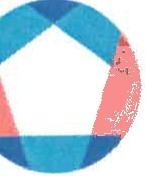 Předmět DodatkuDne 21. 7. 2020 byla Nájemce a Pronajímatelem uzavřena Rámcová dohoda o službách operativního leasingu osobních vozidel - malá vozidla.Na základě vzájemné dohody a v souladu s ustanovením § 222 odst. 2 zákona č. 134/2016 Sb., o zadávání veřejných zakázek, ve znění pozdějších předpisů, a čl.2.13 Dohody uzavírají Smluvní strany k Dohodě tento Dodatek.Předmět DodatkuPředmětem Dodatku je úprava výše Nájemného (specifikace Nájemného je uvedena v čl. 5 Dohody a její Příloze č. 3) v návaznosti na produktové změny výrobce u příslušných typů Vozidel, a to v souladu s čl. 2 odst. 2.13 Dohody.Smluvní strany se dohodly, že v souvislosti s produktovými změnami výrobce došlo k nahrazení původních typů Vozidel novými ekvivalentními typy Vozidel v souladu s čl. 2 odst. 2.13 Dohody a k souvisejícímu vyvolanému přepočtu Nájemného postupem předvídaným čl. 5 odst. 5.13 Dohody. Původní výše měsíčního Nájemného u typu Vozidla bez tažného zařízení o hodnotě 5 355,80 Kč bez DPH fe tedy nově nahrazena částkou 6 219,18 Kč bez DPH. Původní výše měsíčního Nájemného u typu Vozidla s tažným zařízením o hodnotě 5 451,- Kč bez DPH je tedy nově nahrazena částkou 6 454,49 Kč bez DPH. Podrobný výpočet Nájemného tvoří Přílohu č. 1 tohoto Dodatku, která v plném rozsahu nahrazuje Přílohu č. 3 Dohody. Aktualizovaná tabulka „Obecná technická specifikace, Přesná technická specifikace Vozidel" tvořící původně Přílohu č. 1 Dohody se nově v plném rozsahu nahrazuje Přílohou č. 2 Dodatku.V Příloze č. 3 Dodatku jsou uvedeny dokumenty prokazující ukončení výroby původního typu Vozidla a vztahující se k přepočtu výše Nájemného.Veškerá ostatní ustanovení Smlouvy zůstávají nezměněna.Závěrečná ustanoveníTento Dodatek   nabývá platnosti   dnem podpisu   oběma   Smluvními   stranami a účinnosti zveřejněním tohoto Dodatku v registru smluv v souladu se zákonem č. 340/2015 Sb., o zvláštních podmínkách účinnosti některých smluv, uveřejňování těchto smluv a o registru smluv. Ke zveřejnění tohoto Dodatku se, bez zbytečného odkladu po podpisu tohoto Dodatku, zavazuje Nájemce.Tento Dodatek je Smluvními stranami vyhotoven elektronicky a podepisován zaručeným elektronickým podpisem oprávněnými zástupci Smluvních stran.Nedílnou součástí tohoto Dodatku jsou tyto Přílohy:Příloha č. 1 - Určení měsíčního Nájemného a dalších platebPříloha č. 2 - Obecná technická specifikace, Přesná technická specifikace VozidelPříloha č. 3 - Podkladové dokumenty ke změně typu Vozidla a přepočtu NájemnéhoSmluvní strany výslovně prohlašují, že si tento Dodatek přečetly, že obsahu tohoto Dodatku rozumí, že je projevem jejich pravé a svobodné  vůle a nebyl sjednán v tísni ani za jinak jednostranně nevýhodných podmínek. Na důkaz toho připojují Smluvní strany své podpisy.V Praze dne		V Praze dne	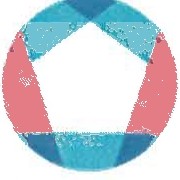 xxxNárodní agentura pro komunikační a informační technologie, s. p.xxxARVAL CZ s.r.o.NAl<IT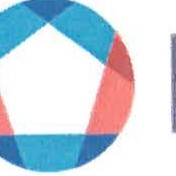 SLUŽBÁCH OPERATIVNÍHO LEASINGU OSOBNÍCH VOZIDEL - STŘEDNÍ TŘÍDAPříloha č. 1 - Určení měsíčního Nájemného a dalších platebNájemné za pronájem vozidlaVeškeré	ceny	jsou	uvedeny	bez	DPH.	DPH	z Nájemného bude vyúčtováno v zákonné výši.Nájemné za pronájem vozidla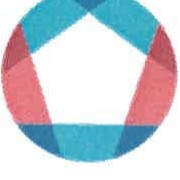 Veškeré	ceny	jsou	uvedeny	bez   DPH.	DPH	z Nájemného bude vyúčtováno v zákonné výši.Příloha č. 2 -  Obecná technická specifikace, Přesná technická specifikace Vozidel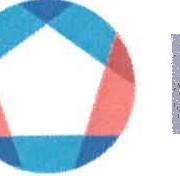 Příloha č. 3 - Podkladové dokumenty ke změně typu Vozidla a k přepočtu NájemnéhoJ..;Ob.Kn:i$pec:ifiklce tachnickjch par.unetrt a výbavy vodd11I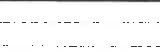 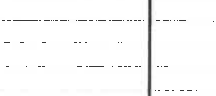 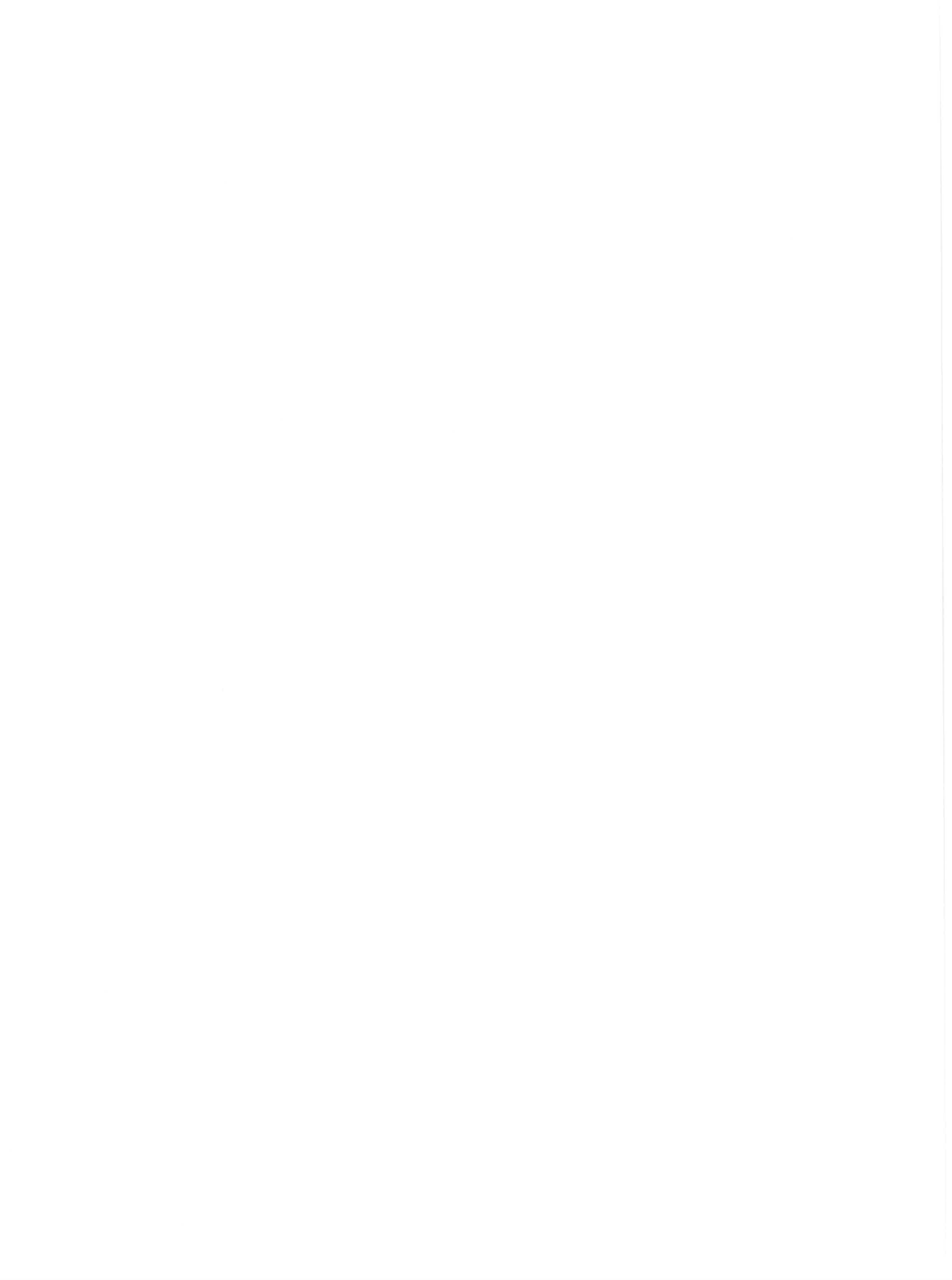 ŠKODADoplňková výbava na základě dodatečné objednávkyVOX	Care Connect 3 roky+lnfotainment Online 1 rok Povinná výbava + gum.koberce0,00 Kč	0,00 Kč1000,00Kč	1210,00 Kč 	Sítový program v zavazadlovém prostoru	495,87Kč	600,00 Kč 	Gum.koberec v zavazadlovém prostoru	623,97Kč	755,00 Kč 	Zámek převodovky Construct vč.montáže	 Celková ceníková cena Vašeho vozu	Slevy6000,00 Kč	7260,00 Kč401 672,84 Kč	486 024,14 KčVelkoodběratelská sleva (19.8%)	-77 923,00 Kč	-94 286,83 Kč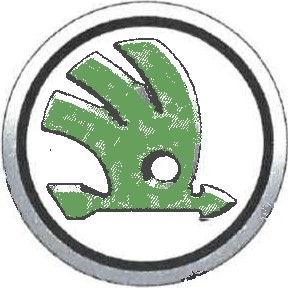 Š1KODA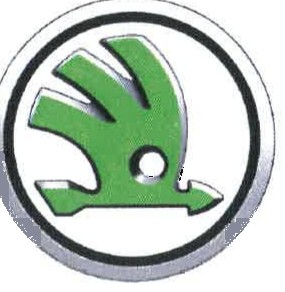 Celková korekce ceny (splátky, protiúčet apod.)	0,00 KčKontaktNabídku vystavilxxxPro zákazníka:Národní agentura pro komunikační a informační technologie, s. p., Kodaňská 1441/46, 10100, Praha 10, xxxPředpokládaný termín dodáníVíce informacíPoznámkaVšeobecné podmínkyTato nabídka je platná pouze pro Vás, a to do 14dní.Součástí závazné objednávky jsou obchodní podmínky Havex-auto.Tato nabídka je založena na konfiguraci vozidla č. X000324042. Detailní informace o této konfiguraci naleznete v CarConfiguratoru na stránkách ŠKODA AUTO.Doplňková výbava na základě dodatečné objednávkyVOX	Care Connect 3 roky+lnfotainment Online 1 rok Povinná výbava + gum.koberce0,00 Kč	0,00 Kč1000,00 Kč	1210,00 Kč 	Síťový program v zavazadlovém prostoru	495,87 Kč	600,00 KčGum.koberec v zavazadlovém prostoru Zámek převodovky Construct vč.montáže Tažné zařízení vč.montáže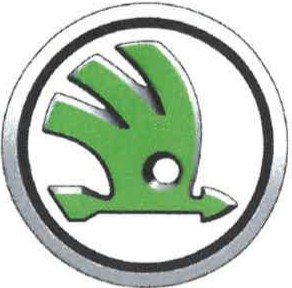 623,97Kč	755,00 Kč6000,00 Kč	7260,00 Kč11404,96 Kč	13800,00  Kč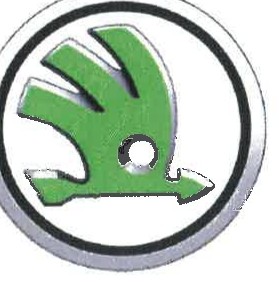 Celková korekce ceny (splátky, protiúčet apod.)	0,00 KčKontaktNabídku vystavil xxxPro zákazníka:Národní agentura pro komunikační a informační techrologie, s. p., Kodaňská 1441/46, 10100, Praha 10, xxx, xxxPředpokládaný termín dodáníVice informacíPoznámkaVšeobecné podmínkyTato nabídka je platná pouze pro Vás, a to do 14dní.Součástí závazné objednávky jsou obchodní podmínky Havex-auto.Tato nabídka je založena na konfiguraci vozidla č. X000324041. Detailní informace o této konfiguraci naleznete v CarConfiguratoru na stránkách ŠKODA AUTO.Vozidlo	karoserietypu(doplňtespecifikaciSkoda Fabia   1.0   TSIautomobilu)70kW Ambition CombiTour5dPoložkaPoložkaAutomobilPoložkaPoložkaPořizovací cena401 673,57Zůstatková cena151 028,30Nájemné (full service leasing) bez DPHKč/měsíc6 219,18Leasingová splátka Uistina + úrok)Kč/měsíc4212,78Doprovodné služby dle čl. 5 odst. 5.4 této DohodyKč/měsíc2006,40Sazba za přejetý km (flotilové kalkulace) bez DPHKč1,98Sazba za nedojetý km (flotilové kalkulace) bez DPHKč0,64Vozidlo	karoserietypu(doplňtespecifikaciSkoda Fabia   1.0   TSIautomobilu)70kW Ambition CombiTourPoložkaPoložkaAutomobilPoložkaPoložkaPořizovací cena417 210,76Zůstatková cena151 765,89Nájemné (full service leasing) bez DPHKč/měsíc6 454,49Leasingová splátka (jistina + úrok)Kč/měsíc4465,55Doprovodné služby dle čl. 5 odst. 5.4 této DohodyKč/měsíc1988,94Sazba za přejetý km (flotilové kalkulace) bez DPHKč1,97Sazba za nedojetý km {flotilové kalkulace) bez DPHKč0,63Základní specifikace Vašeho vozuModelFabia Combi Tour Ambition 1,0 TSI 70 kW 5-Gang mech.Kód modeluNJ53M4Barva8E8EBL, Stříbrná Brilliant metalíza, lnt: Černý/šedýKombinovaná hodnota spotřeby a C02Cenová specifikace Vašeho vozuCena bez DPHCena s DPHZákladní modelFabia Combi Tour Ambition 1,0 TSI 70 kW S-Gang mech.293 306,00 Kč354 900,26 KčVýbava ze sériové produkce výrobcePD4		EASY START - Centr.zamykání s dálkovým ovládáním (bez SAFE funkce), bezklíčkov3 719,00 Kč4499,99 KčPJA	Rezevní kolo ocelové (neplnohodnotné),sada nářadí a zvedák vozu2479,00 Kč2999,59 KčPPM	Navi paket15 620,00 Kč18900,20 KčPR6	LIGHT ASSIST - asist.dálk.světel (aut. sp.světel+dešť.senzor+odcl.zp.zrcátko+2066,00 Kč2499,86KčWPK	Ochrana cestujících7355,00 Kč8899,55 KčWPN	Ambition Top19 752,00 Kč23899,92 KčWPP	Klima paket top18 099,00 Kč21899,79 KčWPV	Paket exterier top17273,00 Kč20900,33 Kč8X8	S ostřikovačem světlometů, s ukazatelem stavu kapaliny3140,00 Kč3 799,40 Kč8E8E	Stříbrná Brilliant metalíza10744,00 Kč13000,24 KčCelková sleva na vozidlo vč. mimořádných výbav:-77 923,00 Kč-94 286,83 KčCelková cena za vozidlo (vč. výbav, příslušenství a slev)323 749,84 Kč391737,31 KčZákladní specifikace Vašeho vozuModelFabia Combi Tour Ambition 1,0 TSI 70 kW 5-Gang mech.Kód modeluNJ53M4BarvaBEBEBL, Stříbrná Brilliant metalíza, lnt: Černý/šedýKombinovaná hodnota spotřeby a C02Cenová specifikace Vašeho vozuCena bez DPHCena s DPHZákladní modelFabia Combi Tour Ambition 1,0 TSI 70 kW 5-Gang mech.293 306,00 Kč354 900,26 KčVýbava ze sériové produkce výrobcePD4	EASY START - Centr.zamykání s dálkovým ovládáním (bez SAFE funkce}, bezklíčkov3 719,00 Kč4499,99KčPJA	Rezevní kolo ocelové (neplnohodnotné}, sada nářadí a zvedák vozu2479,00Kč2999,59KčPPM	Navi paket15 620,00 Kč18 900,20 KčPR6		LIGHT ASSIST - asist.dálk.světel (aut. sp.světel+dešť.senzor+odcl.zp.zrcátko+2066,00 Kč2499,86KčWPK	Ochrana cestujících7 355,00 Kč8899,55 KčWPN	Ambition Top19752,00 Kč23899,92 KčWPP	Klima paket top18099,00 Kč21899,79 KčWPV	Paket exterier top17273,00 Kč20900,33 Kč1D7	Příprava pro tažné zařízení4132,00 Kč4999,72KčBXB	S ostřikovačem světlometů, s ukazatelem stavu kapaliny3140,00 Kč3799,40 KčSEBE	Stříbrná Brilliant metalíza10744,00 Kč13000,24KčCelková ceníková cena Vašeho vozu417 209,80 Kč504 823,86 KčSlevyVelkoodběratelská sleva (19.8%)-78 742,00 Kč-95 277,82 KčCelková sleva na vozidlo vč. mimořádných výbav:-78 742,00 Kč-95 277,82 KčCelková cena za vozidlo (vč. výbav, příslušenství a slev)338 467,80 Kč409 546,04 Kč